Początek formularzaJędrzejów, dnia 14.03.2018 r.OKSO.272.3.2018Wykonawcy/uczestnicy postępowania ( wszyscy )Wyjaśnienia do treści SIWZZmiana SIWZDotyczy postępowania: PRZEBUDOWA SIECI KOMPUTEROWEJ W PRACOWNIACH INFORMATYCZNYCH ORAZ UTWORZENIE PRACOWNI OZE realizowanego w ramach przedsięwzięcia  pn.PRZEBUDOWA I MODERNIZACJA KOMPLEKSU SPORTOWEGO WRAZ Z WYPOSAŻENIEM PRACOWNI DYDAKTYCZNYCH W ZESPOLE SZKÓŁ PONADGIMNAZJALNYCH NR 2 W JĘDRZEJOWIE.Zamawiający - Powiat Jędrzejowski, działając w oparciu o art. 38 ust. 1 i 2 ustawy z dnia 29 stycznia 2004 r. Prawo zamówień publicznych (t.j. Dz. U. z 2017 poz 1579 z późn. zm.), udziela odpowiedzi na pytania Wykonawcy z dnia 09.03.2018 r.:Wykonawca prosi o wyjaśnienia dotyczące zapisów Specyfikacji istotnych warunków zamówienia wraz z załącznikami – dot. przetargu nieograniczonego na „PRZEBUDOWA SIECI KOMPUTEROWEJ W PRACOWNIACH INFORMATYCZNYCH ORAZ UTWORZENIE PRACOWNI OZE”Proszę o potwierdzenie standardu wykonania sieci IT jako nie ekranowanej UTP kat. 5e jak jest opisane w Projekcie i na rysunkach. W przedmiarze np. w pozycji 16, 18 pojawia się informacja o montażu złącza RJ45 na skrętce ekranowanej STP/FTP.Ad.1. Potwierdzam, sieć IT należy wykonać jako nieekranowaną UTP kat. 5e, jak podano na rysunkach i w opisie technicznym. Należy zwrócić przy tym uwagę aby przewody teletechniczne były odseparowane od obwodów silnoprądowych, np. poprzez przegrody w kanałach i listwach instalacyjnych.Czy w zakresie przetargu jest dostawa, montaż i uruchomienie: urządzenia aktywne (switch, router, router ADSL, przełącznik KVM, macierz dyskowa) oraz dysk twardy 3TB, centrala telefoniczna – jaka konfiguracja, czy z telefonami czy bez, wzmacniacz audio, zasilacz UPS 3000VA, tablica interaktywna, komputer, projektor, głośniki, mikrofon bezprzewodowy, kamera, punkt dostępowy WIFI, rolety do pracowni OZE  Jeżeli tak to proszę o podanie minimalnych parametrów jakie mają spełniać w/w urządzenia.Ad.2. Poza zakresem przetargu są urządzenia aktywne (switch, router, router ADSL, przełącznik KVM, macierz dyskowa) oraz dysk twardy 3TB, centrala telefoniczna, wzmacniacz audio, zasilacz UPS 3000VA, tablica interaktywna, komputer, projektor, głośniki, mikrofon bezprzewodowy, kamera, punkt dostępowy WIFI, rolety do pracowni OZE – dostawa w/w elementów objęta jest oddzielnym przetargiem. Dodatkowo z przetargu wyłączona jest dostawa rozdzielnic stanowiskowych TP1-TP6 do pracowni OZE oraz opraw oświetleniowych do pracowni informatycznych.W zakresie przetargu jest wykonanie kompletnej instalacji elektrycznej, obejmującej dostawę, montaż i uruchomienie rozdzielnic (poza rozdzielnicami TP1-TP6), okablowania, zestawów gniazd, listew instalacyjnych, wykonanie  wypustów zasilających rolety (dla pracowni OZE i pracowni informatycznych) oraz oprawy oświetleniowe, dostawa i montaż łączników oświetlenia. Instalacja teletechniczna obejmuję dostawę, montaż i uruchomienie: szaf dystrybucyjnych wraz z elementami biernymi (obudowy, płyty czołowe, panele krosowe, panele wentylacyjne, półki, listwy zasilające, kable krosowe), okablowanie, zakończone z jednej strony w panelu krosowym a w drugim na gniazdach RJ45 wraz z dostawą tych gniazd i elementów pośredniczących jak listwy, rurki, uchwyty oraz paneli przyłączeniowych multimedialnych, gniazd dla projektorów, tablic, kamer i głośników. Dodatkowo należy przewidzieć montaż (bez dostawy) projektorów, tablic interaktywnych, sprzętu audio, elementów aktywnych sieci IT, które zostaną dostarczone w ramach równolegle prowadzonego przetargu.W zakresie przetargu jest wykonanie pomiarów wykonanych instalacji. Połączenie pomiędzy elementami biernymi (panel krosowy) i aktywnymi w szafach dystrybucyjnych należeć będzie do Użytkownika, który sam zdecyduje które gniazda będą używane dla sieci IT, telefonów i kamer.Proszę o potwierdzenie technologii wykonania instalacji przewodowej wraz z osprzętem jako natynkowej w listwach i kanałach PCV. W uwagach na rysunkach pojawia się informacja o bruzdowaniu natomiast w przedmiarze nie ma takich pozycji jak bruzdowanie czy naprawianie ścian z malowaniem.Ad.3. Na etapie przetargu, ze względu na ograniczone koszty, nie przewidziano odtwarzania tynków, szpachlowania i malowania ścian, zatem instalację należy wykonać jako natynkową w listwach i kanałach instalacyjnych. Jeżeli jednak wystąpi konieczność bruzdowania i odtworzenia tynku wraz z zaprawkami malarskimi pewnych odcinków instalacji, Wykonawca powinien uwzględnić to w swojej ofercie (proponuję przyjąć po ok. 20mb instalacji, wymagającej takiej metody montażu okablowania, dla każdej pracowni).Proszę precyzyjnie określić pozycję demontaży instalacji w tym gniazd i opraw wraz z okablowaniem np. czy istniejące przewody ułożone w tynku należy wykuć?Ad.4. Do wyceny należy przyjąć demontaż gniazd, opraw oraz okablowania prowadzonego w listwach i kanałach instalacyjnych. Pozostałe okablowanie prowadzone w tynku należy unieczynnić poprzez odpięcie przewodów od zasilania i urządzeń oraz ukrycie w tynku końców przewodów, zaszpachlowanie   i wykonanie zaprawki malarskiej. Nie ma konieczności wyciągać przewodów z tynku. Jakie obwody/przekroje będą realizowane kablem YKYżo do urządzeń zewnętrznych – projekt pkt 4.5 Na schematach rozdzielni brak takich odpływów.Ad.5. Wszystkie obwody wykonać przewodami typu YDYżo, zgodnie ze schematami rozdzielnic.Czy w celu zabezpieczenia przed pożarem należy dołożyć w rozdzielnicach zabezpieczenie różnicowo- prądowe 300mA które nie występują na schematach – projekt pkt 4.11.Ad.6. W celu ochrony przeciwpożarowej, w każdym obwodzie odbiorczym,  zastosowano wyłączniki różnicowoprądowe wysokoczułe o prądzie zadziałania 30mA. Nie ma konieczności stosowania dodatkowych wyłączników różnicowoprądowych 300mA.Ponadto na podstawie art. 38 ust. 4 Zamawiający dokonuje zmiany brzmienia Załącznika nr 4 do SIWZ – Umowa:w dotychczasowym brzmieniu:§2Wykonawca przyjmuje do wykonania przedmiot umowy określony dokumentacją składającą się z dokumentacji technicznej dotyczącej przebudowy sieci komputerowej stanowiącej Załącznik nr 9d do SIWZ.przyjmuje brzmienie:§21.	Wykonawca przyjmuje do wykonania przedmiot umowy określony dokumentacją składającą się z dokumentacji technicznej dotyczącej przebudowy sieci komputerowej stanowiącej Załącznik nr 9 do SIWZ.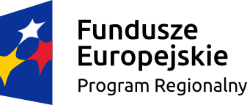 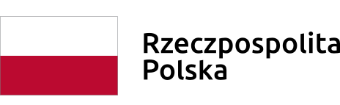 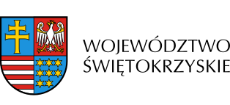 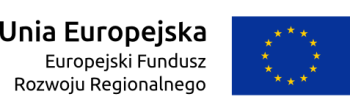 